Пояснительная запискаУчебный план муниципального бюджетного общеобразовательного учреждения «Судженская основная общеобразовательная школа № 36» в рамках ФГОС разработан в соответствии с нормативными документами:- Федеральным  законом Российской Федерации от 29 декабря . № 273-ФЗ  «Об образовании в Российской Федерации»; - Приказом  Министерства образования и науки Российской Федерации от 30 августа 2013г. №1015  «Об утверждении порядка организации и осуществления образовательной деятельности по основным общеобразовательным программам - образовательным программам начального, основного и среднего общего образования» (в ред. Приказов Минобрнауки России от 13.12.2013 N 1342, от 28.05.2014 N 598, от 17.07.2015 N 734, от 01.03.2019 № 95);-  Приказом  Минобрнауки России от 06.10.2009 № 373 «Об утверждении и введении в действие федерального государственного образовательного стандарта начального общего образования» (в ред. Приказов Минобрнауки России от 26.11.2010 N 1241, от 22.09.2011 N 2357, от 18.12.2012 N 1060, от 29.12.2014 N 1643, от 18.05.2015 N 507, от 31.12.2015 N 1576);-  Постановлением Главного государственного санитарного врача РФ от 29.12.2010 № 189 «Об утверждении СанПин 2.4.2.2821-10 «Санитарно- эпидемиологические требования к условиям и организации в общеобразовательных учреждениях» (в ред. Изменений N 1, утв. Постановлением Главного государственного санитарного врача РФ от 29.06.2011 N 85, Изменений N 2, утв. Постановлением Главного государственного санитарного врача РФ от 25.12.2013 N 72, Изменений N 3, утв. Постановлением Главного государственного санитарного врача РФ от 24.11.2015 N 81);- Основной образовательной программой  начального общего образования муниципального бюджетного общеобразовательного учреждения «Судженкская основная общеобразовательная школа № 36».   Утверждена приказом №29 от 01.03.2018г.                   -  Приказом Министерства просвещения Российской Федерации № 345 от 28.12.2018 «О федеральном перечне учебников, рекомендуемых к использованию при реализации имеющих государственную аккредитацию образовательных программ начального общего, основного общего, среднего общего образования»; -  Законом Кемеровской области  от 05.07.2013 №86-ОЗ "Об образовании "; - Приказом Департамента образования и науки Кемеровской области от 17.05.2019 №998 «О методических рекомендациях по составлению учебных планов для 1-11 (12) классов образовательных организаций Кемеровской области»; - Уставом муниципального бюджетного общеобразовательного учреждения «Судженская основная общеобразовательная школа  № 36»;- Положением о промежуточной аттестации муниципального бюджетного общеобразовательного учреждения «Судженская основная общеобразовательная школа № 36» «Положение о формах, периодичности и порядке текущего контроля, промежуточной и итоговой аттестации  обучающихся муниципального бюджетного общеобразовательного учреждения  «Судженская основная общеобразовательная школа №36».Учебный план по требованию ФГОС содержит обязательную часть и часть, формируемую участниками образовательных отношений. Обязательную часть составляют учебные предметы, которые входят в предметные области:  «Русский язык и литературное чтение» включает учебные предметы «Русский язык» по 4 часа, «Литературное чтение» по 3 часа в 1-4 классах. В предметную область «Родной язык и литературное чтение на родном языке» включены учебные предметы «Родной язык» и «Литературное чтение на  родном языке» по 3,5 часа в 1-4 классах. Реализация предметной области «Родной язык и литературное чтение на родном языке» предусматривает изучение русского родного языка. Во 2-4 классах по 2 часа в неделю изучается учебный предмет «Иностранный язык (английский)». В предметной области «Математика и информатика» изучается учебный предмет «Математика» по 4 часа в неделю в 1-4 классах. В предметной области «Обществознание и естествознание (Окружающий мир)»  изучается учебный предмет «Окружающий мир» в 1-4 классах по 2 часа в неделю. В предметной области «Искусство» в 1-4 классах изучается два учебных предмета: «Музыка» и «Изобразительное искусство» по 1 часу. По 2 часа выделяется во 2-4  классах на учебный предмет «Физическая культура», 3 часа в 1 классе.По 1 часу выделяется в 1-4 классах на учебный предмет «Технология».В рамках учебного предмета «Основы религиозной культуры и светской этики» в 4 классе по выбору обучающихся и их родителей (законных представителей) изучается модуль «Основы светской этики».Часть, формируемая участниками образовательных отношений,  по мнению обучающихся и родителей (законных представителей) предусматривает: Во 2-4 классах по 1 часу на учебный предмет «Физическая культура» Учебные занятия планируются и проводятся с использованием УМК «Школа России». Используемые учебники находятся в федеральном перечне учебников, рекомендованном  Министерством просвещения Российской Федерации. Промежуточная аттестация обучающихся 2-4 классов проводится в соответствии с Положением о промежуточной аттестации муниципального бюджетного общеобразовательного учреждения «Судженская основная общеобразовательная школа № 36»   «Положение о формах, периодичности и порядке текущего контроля, промежуточной и итоговой аттестации обучающихся муниципального бюджетного общеобразовательного учреждения  «Судженская основная общеобразовательная школа №36».Промежуточная аттестация обучающихся 1-го класса осуществляется в форме комплексной итоговой работы, предусмотренной основной образовательной программой начального общего образования для данного года обучения. Результаты  оцениваются безотметочно.Промежуточная аттестация 2-4 классов, как усреднённые результаты успеваемости обучающихся, производится путём выставления по итогам учебного года средней отметки, исходя из отметок за четверти. Учебный  план начального общего образованияв рамках реализации федерального государственногообразовательного стандарта начального общего образования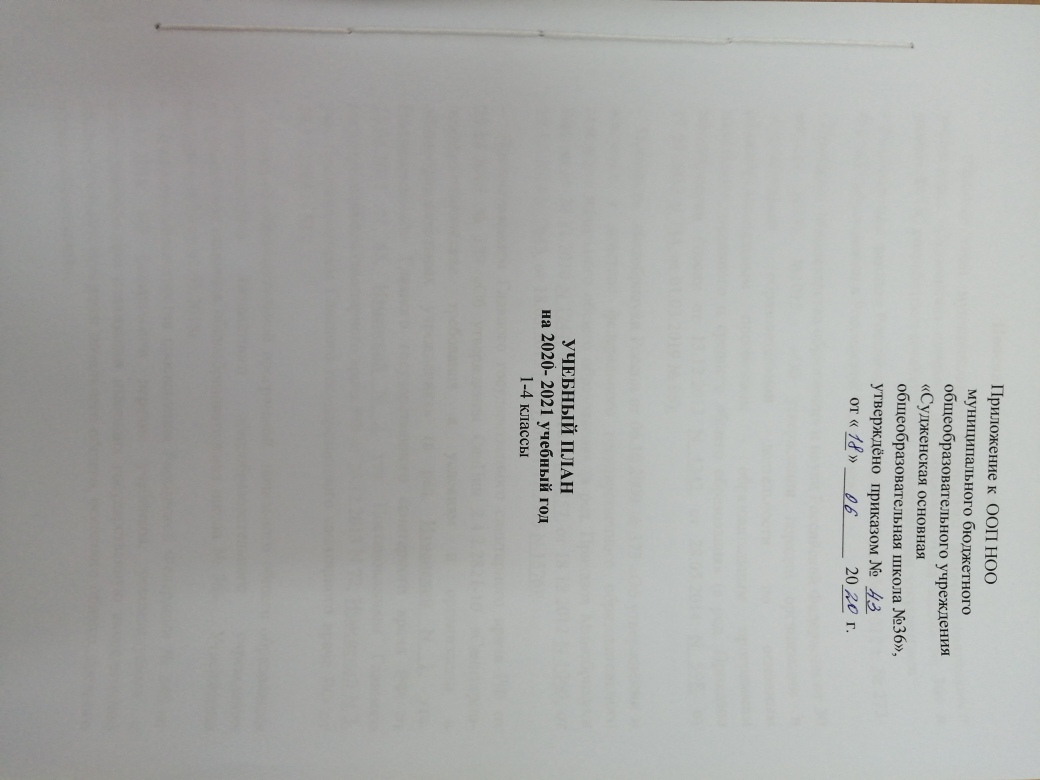 Предметные областиУчебные  предметыУчебные  предметыКоличество часов в неделюКоличество часов в неделюКоличество часов в неделюКоличество часов в неделюВсегоПредметные областиКлассы Классы IIIIIIIVВсего Обязательная часть Обязательная часть Обязательная частьРусский язык и литературное чтениеРусский языкРусский язык444416 Русский язык и литературное чтениеЛитературное чтениеЛитературное чтение3333 12Родной язык и литературное чтение на родном языкеРодной языкРодной язык1110,5 3,5Родной язык и литературное чтение на родном языкеЛитературное чтение на родном языкеЛитературное чтение на родном языке1110,5 3,5Иностранный языкИностранный языкИностранный язык–2226 Математика и информатикаМатематикаМатематика444416 Математика и информатикаИнформатикаИнформатика- -- -  -Обществознание и естествознаниеОкружающий мирОкружающий мир2222 8(Окружающий мир)Окружающий мирОкружающий мир2222 8Основы религиозных культур и светской этикиОсновы религиозных культур и светской этикиОсновы религиозных культур и светской этики-––1 1ИскусствоМузыкаМузыка1111 4ИскусствоИзобразительное искусствоИзобразительное искусство1111 4ТехнологияТехнологияТехнология1111 4Физическая культураФизическая культураФизическая культура3333 12ИтогоИтогоИтого2122222287 Часть, формируемая участниками образовательных отношенийЧасть, формируемая участниками образовательных отношенийЧасть, формируемая участниками образовательных отношений3Физическая культураФизическая культура-111Максимально допустимая недельная нагрузка при 5-дневной учебной неделеМаксимально допустимая недельная нагрузка при 5-дневной учебной неделеМаксимально допустимая недельная нагрузка при 5-дневной учебной неделе21232323 90